ПРАВИТЕЛЬСТВО РЕСПУБЛИКИ БУРЯТИЯПОСТАНОВЛЕНИЕот 20 марта 2013 г. N 130г. Улан-УдэОБ УТВЕРЖДЕНИИ ПОРЯДКА ПРЕДОСТАВЛЕНИЯ ИЗ РЕСПУБЛИКАНСКОГОБЮДЖЕТА ГРАНТОВ В ФОРМЕ СУБСИДИЙ НА РЕАЛИЗАЦИЮ ПРОЕКТОВВ СФЕРЕ МЕЖЭТНИЧЕСКИХ ОТНОШЕНИЙ, СОХРАНЕНИЯ И РАЗВИТИЯБУРЯТСКОГО ЯЗЫКА В РЕСПУБЛИКЕ БУРЯТИЯВо исполнение Указа Президента Российской Федерации от 19.12.2012 N 1666 "О Стратегии государственной национальной политики Российской Федерации на период до 2025 года" Правительство Республики Бурятия постановляет:1. Утвердить Порядок предоставления из республиканского бюджета грантов в форме субсидий на реализацию проектов в сфере межэтнических отношений, сохранения и развития бурятского языка в Республике Бурятия.(в ред. Постановления Правительства РБ от 20.03.2023 N 147)2. Определить Администрацию Главы Республики Бурятия и Правительства Республики Бурятия (Цыренов Б.Д.) уполномоченным исполнительным органом государственной власти Республики Бурятия по предоставлению грантов в форме субсидий на реализацию проектов в сфере межэтнических отношений, сохранения и развития бурятского языка в Республике Бурятия.(в ред. Постановления Правительства РБ от 20.03.2023 N 147)2.1. Администрация Главы Республики Бурятия и Правительства Республики Бурятия как получатель бюджетных средств в отношении соглашений о предоставлении гранта в форме субсидии из республиканского бюджета (далее - грант), заключенных в рамках реализации Государственной программы "Укрепление единства российской нации и этнокультурное развитие народов России в Республике Бурятия", утвержденной постановлением Правительства Республики Бурятия от 05.03.2015 N 104, Государственной программы Республики Бурятия "Сохранение и развитие бурятского языка в Республике Бурятия на 2021 - 2030 годы", утвержденной постановлением Правительства Республики Бурятия от 28.12.2020 N 816, сроки исполнения обязательств по которым истекают в 2022 - 2023 годах, в случае возникновения обстоятельств, приводящих к невозможности достижения значений результатов предоставления гранта, в целях достижения которых предоставлялся грант, в сроки, определенные соглашением (договором) о предоставлении гранта, в условиях внешнего санкционного давления и частичной мобилизации, вправе по согласованию с получателем гранта принять решение о внесении изменений в соглашение (договор) о предоставлении гранта в части продления сроков достижения результатов предоставления гранта (но не более чем на 12 месяцев) без изменения размера гранта.Изменения, предусмотренные в абзаце первом настоящего пункта, вносятся в соглашения (договоры) о предоставлении гранта на основании заявления, поступившего от получателя гранта (в письменной форме) в Администрацию Главы Республики Бурятия и Правительства Республики Бурятия.(п. 2.1 в ред. Постановления Правительства РБ от 20.03.2023 N 147)3. Настоящее постановление вступает в силу со дня его официального опубликования.Глава Республики Бурятия -Председатель ПравительстваРеспублики БурятияВ.НАГОВИЦЫНУтвержденПостановлением ПравительстваРеспублики Бурятияот 20.03.2013 N 130ПОРЯДОКПРЕДОСТАВЛЕНИЯ ИЗ РЕСПУБЛИКАНСКОГО БЮДЖЕТА ГРАНТОВ В ФОРМЕСУБСИДИЙ НА РЕАЛИЗАЦИЮ ПРОЕКТОВ В СФЕРЕ МЕЖЭТНИЧЕСКИХОТНОШЕНИЙ, СОХРАНЕНИЯ И РАЗВИТИЯ БУРЯТСКОГО ЯЗЫКАВ РЕСПУБЛИКЕ БУРЯТИЯ1. Общие положения1.1. Настоящий Порядок устанавливает общие положения, порядок и условия предоставления из республиканского бюджета грантов в форме субсидий на реализацию проектов в сфере межэтнических отношений, сохранение и развитие бурятского языка, требования к отчетности, требования об осуществлении контроля за соблюдением целей, условий и порядка предоставления грантов в форме субсидий (далее - гранты) и ответственность за их нарушение в рамках реализации Государственной программы Республики Бурятия "Укрепление единства российской нации и этнокультурное развитие народов России в Республике Бурятия", утвержденной постановлением Правительства Республики Бурятия от 05.03.2015 N 104, и Государственной программы Республики Бурятия "Сохранение и развитие бурятского языка в Республике Бурятия на 2021 - 2030 годы", утвержденной постановлением Правительства Республики Бурятия от 28.12.2020 N 816.(в ред. Постановления Правительства РБ от 20.03.2023 N 147)1.2. Администрация Главы Республики Бурятия и Правительства Республики Бурятия (далее - Администрация) является главным распорядителем бюджетных средств и осуществляет предоставление гранта в пределах объемов бюджетных ассигнований, предусматриваемых законом Республики Бурятия о республиканском бюджете на текущий финансовый год и плановый период, и лимитов бюджетных обязательств, доведенных до Администрации.1.3. Гранты предоставляются некоммерческим организациям, государственным и муниципальным учреждениям Республики Бурятия в целях выявления и поддержки проектов, направленных на укрепление единства российской нации, этнокультурное развитие народов России в Республике Бурятия, формирование культуры межэтнических отношений, сохранение и развитие бурятского языка.(в ред. Постановления Правительства РБ от 20.03.2023 N 147)1.4. Гранты предоставляются на финансовое обеспечение (возмещение) затрат на реализацию проектов, направленных на:1.4.1. Проведение мероприятий по укреплению единства российской нации, этнокультурное развитие народов России в Республике Бурятия.1.4.2. Проведение мероприятий в сфере развития национальных культур, адаптации мигрантов, формирования культуры межэтнических отношений.1.4.3. Проведение мероприятий по поддержке творческих коллективов, детских, молодежных клубов, музеев казачьих обществ Республики Бурятия.1.4.4. Проведение мероприятий, направленных на сохранение и развитие традиционной культуры коренных малочисленных народов Российской Федерации, проживающих на территории Республики Бурятия.1.4.5. Проведение мероприятий, направленных на расширение сферы применения бурятского языка.(в ред. Постановления Правительства РБ от 20.03.2023 N 147)1.5. Гранты предоставляются по итогам организованного Администрацией конкурсного отбора заявок некоммерческих организаций, государственных и муниципальных учреждений Республики Бурятия (далее - Конкурс) с учетом критериев, указанных в пункте 2.12 настоящего Порядка.1.6. Сведения о грантах размещаются на едином портале бюджетной системы Российской Федерации в информационно-телекоммуникационной сети Интернет (далее - единый портал) (в разделе единого портала) не позднее 15-го рабочего дня, следующего за днем принятия закона (решения) о бюджете (закона (решения) о внесении изменений в закон (решение) о бюджете).(п. 1.6 в ред. Постановления Правительства РБ от 24.01.2023 N 29)2. Порядок проведения отбора получателей грантадля предоставления гранта2.1. Отбор некоммерческих организаций, государственных и муниципальных учреждений Республики Бурятия - получателей гранта осуществляется по результатам проведения Конкурса исходя из наилучших условий достижения результатов предоставления гранта.2.2. Администрация издает приказ о проведении Конкурса и размещает объявление на официальном портале Республики Бурятия, едином портале по истечении 5 рабочих дней со дня подписания приказа.2.3. В объявлении о проведении Конкурса указываются следующие сведения:- срок проведения Конкурса (дата и время начала (окончания) приема заявок), который не может быть меньше 30 календарных дней, следующих за днем размещения объявления о проведении Конкурса;- наименование, место нахождения, почтовый адрес, адрес электронной почты Администрации;- результаты предоставления гранта;- доменное имя, и (или) сетевой адрес, и (или) указатель страниц сайта Администрации в информационно-телекоммуникационной сети Интернет, на котором обеспечивается проведение Конкурса;- требования к участникам Конкурса и перечень документов, представляемых участниками Конкурса для подтверждения их соответствия указанным требованиям;- порядок подачи заявок участниками Конкурса и требования, предъявляемые к форме и содержанию заявок, подаваемых участниками Конкурса в соответствии с пунктами 2.4, 2.5 настоящего Порядка;- порядок отзыва и возврата заявок участников Конкурса, определяющий в том числе основания для возврата заявок участников Конкурса, порядок внесения изменений в заявки участников Конкурса;- правила рассмотрения и оценки заявок участников Конкурса в соответствии с пунктами 2.10 - 2.15 настоящего Порядка;- порядок предоставления участникам Конкурса разъяснений положений объявления о проведении Конкурса, даты начала и окончания срока такого предоставления;- срок, в течение которого победители Конкурса должны подписать соглашение о предоставлении гранта (далее - соглашение);- условия признания победителей Конкурса уклонившимися от заключения соглашения;- дата размещения результатов Конкурса на едином портале, а также на официальном сайте Администрации в информационно-телекоммуникационной сети Интернет, которая не может быть позднее 14-го календарного дня, следующего за днем определения победителей Конкурса.2.4. Участники Конкурса на дату подачи заявки должны соответствовать следующим требованиям:- не должны иметь неисполненной обязанности по уплате налогов, сборов, страховых взносов, пеней, штрафов, процентов, подлежащих уплате в соответствии с законодательством Российской Федерации о налогах и сборах;- не должны иметь просроченную задолженность по возврату в республиканский бюджет субсидий, бюджетных инвестиций, предоставленных в том числе в соответствии с иными правовыми актами, а также иную просроченную (неурегулированную) задолженность по денежным обязательствам перед Республикой Бурятия;- не должны находиться в процессе реорганизации (за исключением реорганизации в форме присоединения к юридическому лицу, являющемуся участником Конкурса, другого юридического лица), ликвидации, в отношении них не введена процедура банкротства, деятельность участника отбора не приостановлена в порядке, предусмотренном законодательством Российской Федерации;- не должны являться иностранным юридическим лицом, в том числе местом регистрации которых является государство или территория, включенные в утверждаемый Министерством финансов Российской Федерации перечень государств и территорий, используемых для промежуточного (офшорного) владения активами в Российской Федерации (далее - офшорные компании), а также российскими юридическими лицами, в уставном (складочном) капитале которых доля прямого или косвенного (через третьих лиц) участия офшорных компаний в совокупности превышает 25 процентов (если иное не предусмотрено законодательством Российской Федерации). При расчете доли участия офшорных компаний в капитале российских юридических лиц не учитывается прямое и (или) косвенное участие офшорных компаний в капитале публичных акционерных обществ (в том числе со статусом международной компании), акции которых обращаются на организованных торгах в Российской Федерации, а также косвенное участие таких офшорных компаний в капитале других российских юридических лиц, реализованное через участие в капитале указанных публичных акционерных обществ;(в ред. Постановления Правительства РБ от 24.01.2023 N 29)- не должны получать средства из республиканского бюджета в соответствии с правовыми актами, на основании иных нормативных актов на цели, указанные в пункте 1.3 настоящего Порядка.2.5. Для участия в Конкурсе некоммерческие организации, государственные и муниципальные учреждения Республики Бурятия представляют в Администрацию следующие документы:- заявку на участие в Конкурсе, содержащую согласие на публикацию (размещение) в информационно-телекоммуникационной сети Интернет информации об участнике отбора, о подаваемой участником отбора заявке, иной информации об участнике отбора, связанной с соответствующим отбором, согласно приложению к настоящему Порядку. Заявка должна быть прошита, пронумерована и скреплена печатью;- смету расходов с указанием собственных и привлеченных средств и обоснованием экономической эффективности реализации творческого проекта;- справку-согласие органа государственной власти (государственного органа) или органа местного самоуправления, осуществляющего функции и полномочия учредителя в отношении бюджетных или автономных учреждений, на участие таких бюджетных или автономных учреждений в Конкурсе.Администрация самостоятельно запрашивает в порядке межведомственного информационного взаимодействия:- в налоговом органе справку об исполнении налогоплательщиком обязанности по уплате налогов, сборов, страховых взносов, пеней, штрафов, процентов, подлежащих уплате в соответствии с законодательством Российской Федерации о налогах и сборах по состоянию на дату подачи заявки;- выписку из единого государственного реестра юридических лиц;- у исполнительных органов государственной власти Республики Бурятия информацию о просроченной задолженности по возврату в республиканский бюджет субсидий, бюджетных инвестиций, предоставленных в соответствии с иными нормативными правовыми актами, и иной просроченной задолженности перед Республикой Бурятия.Некоммерческая организация, государственное и муниципальное учреждение Республики Бурятия вправе представить указанные документы самостоятельно.2.6. Некоммерческая организация, государственное и муниципальное учреждение Республики Бурятия может подать только одну заявку. В случае подачи двух и более заявок к участию в Конкурсе допускается та заявка, которая была подана ранее.2.7. Заявка может быть отозвана до окончания срока подачи документов путем направления заявления об отзыве в свободной форме с указанием причин отзыва.В этом случае представленные в составе заявки документы возвращаются в течение 1 рабочего дня по письменному заявлению, поданному в Администрацию.2.8. Прием заявок осуществляется Администрацией в течение 30 календарных дней со дня опубликования объявления о проведении Конкурса.2.9. В срок не более 10 рабочих дней с даты окончания приема заявок Администрация направляет для рассмотрения Комиссией по отбору некоммерческих организаций, государственных и муниципальных учреждений Республики Бурятия на получение гранта (далее - Конкурсная комиссия) реестр заявок с приложением пакета документов.Положение и персональный состав Конкурсной комиссии утверждаются приказом Администрации.Состав Конкурсной комиссии формируется из сотрудников Комитета по межнациональным отношениям и развитию гражданских инициатив Администрации, специалистов в сфере национальной политики Республики Бурятия, национально-культурных общественных объединений.Количественный состав Конкурсной комиссии должен быть нечетным и составлять не менее 5 человек.2.10. В течение 10 рабочих дней со дня получения реестра заявок с приложением пакета документов Конкурсная комиссия осуществляет рассмотрение заявок и отбор участников Конкурса в соответствии с критериями, определенными в пункте 2.12 настоящего Порядка, и требованиями, установленными пунктами 2.4 и 2.5 настоящего Порядка.По результатам рассмотрения заявок Конкурсная комиссия принимает решение об отклонении заявок участников Конкурса и формирует список заявок, которые не отклонены, для дальнейшего отбора.Решение об отклонении заявок с указанием причин отклонения направляется участникам Конкурса в течение 5 рабочих дней со дня оформления протокола.2.11. Основаниями для отклонения заявок участников Конкурса на этапе рассмотрения заявок являются:- несоответствие участников Конкурса требованиям, установленным пунктами 2.4 и 2.5 настоящего Порядка;- несоответствие представленных участником Конкурса заявки и документов требованиям к заявкам участников отбора, установленным в объявлении о проведении отбора;- представление недостоверной информации, в том числе информации о месте нахождения и адресе юридического лица;- подача участником Конкурса заявки после даты и (или) времени, указанных в пункте 2.8 настоящего Порядка.2.12. Порядок определения победителя Конкурса заключается в оценке заявок участников Конкурса Конкурсной комиссией с учетом следующих критериев отбора (минимальная сумма проходных баллов - 20 баллов):а) актуальность и социальная значимость проекта, целесообразность его осуществления и долгосрочный характер ожидаемых результатов (от 0 до 10 баллов);б) соотношение планируемых расходов на реализацию проекта и его ожидаемых результатов, адекватность, измеримость и достижимость таких результатов; реалистичность бюджета проекта и обоснованность планируемых расходов на реализацию проекта (от 0 до 10 баллов);в) собственный вклад организации и дополнительные ресурсы, привлекаемые на реализацию проекта, перспективы его дальнейшего развития (от 0 до 10 баллов);г) наличие опыта по успешной реализации проектов по соответствующему направлению деятельности (от 0 до 10 баллов).2.13. Каждый член Конкурсной комиссии оценивает уровень проработанности творческого проекта, руководствуясь личным профессиональным опытом и знаниями. По результатам оценки член Конкурсной комиссии выставляет участнику Конкурса баллы в оценочном листе в соответствии с критериями, установленными пунктом 2.12 настоящего Порядка.Конкурсной комиссией осуществляется подсчет баллов и выводится суммарный балл участника Конкурса.Участнику Конкурса с наибольшим суммарным баллом присваивается первая позиция (верхняя позиция) рейтинга.Остальные участники Конкурса размещаются на второй и последующих позициях по мере убывания значения суммарного балла по отношению к наибольшему.2.14. Победившими считаются заявки проектов, которые набрали наибольшее количество баллов. В случае, если число победивших заявок превышает установленное число грантов, в отношении заявок, получивших одинаковую сумму баллов и находящихся в конце списка по количеству баллов, Конкурсной комиссией осуществляется повторная открытая процедура голосования.По результатам повторного открытого голосования простым большинством голосов ее членов определяется последний победитель Конкурса и формируется окончательный список победителей Конкурса.Количество победителей определяется в пределах лимитов бюджетных обязательств, предусматриваемых законом Республики Бурятия о республиканском бюджете на текущий финансовый год и на плановый период.2.15. Протокол Конкурсной комиссии со списком некоммерческих организаций, государственных и муниципальных учреждений Республики Бурятия - победителей Конкурса и распределением между ними грантов из республиканского бюджета в пределах лимитов бюджетных обязательств, предусматриваемых законом Республики Бурятия о республиканском бюджете на текущий финансовый год и на плановый период, подписывается в день проведения заседания Конкурсной комиссии.2.16. В течение 5 рабочих дней со дня подписания протокола Конкурсной комиссии оформляется приказ Администрации о предоставлении субсидии (гранта).Приказ о результатах Конкурса размещается на едином портале и на официальном сайте Администрации в течение 5 рабочих дней со дня подписания приказа с указанием следующих сведений:- даты, времени и места оценок заявок участников Конкурса;- информации об участниках Конкурса, заявки которых были рассмотрены;- информации об участниках Конкурса, заявки которых были отклонены, с указанием причины их отклонения, в том числе положений объявления о проведения отбора, которым не соответствуют такие заявки;- последовательности оценки заявок участников Конкурса, присвоенных заявкам участников Конкурса значений по каждому из предусмотренных критериев оценки заявок участников Конкурса, принятого на основании результатов оценки указанных заявок решения о присвоении таким заявкам порядковых номеров;- наименований получателей грантов, с которыми заключается соглашение, и размера предоставляемых им грантов.2.17. В течение 30 рабочих дней со дня принятия решения о предоставлении гранта с победителем Конкурса заключается соглашение.3. Условия и порядок предоставления грантов3.1. Грант предоставляется получателю при соблюдении следующих условий:1) признание победителем Конкурса в соответствии с настоящим Порядком;2) заключение соглашения в соответствии с типовой формой соглашения, утвержденной Министерством финансов Республики Бурятия;3) отсутствие установленного Конкурсной комиссией факта представления победителем Конкурса заведомо ложных сведений, содержащихся в представленных документах, или факта несоответствия победителя Конкурса любому из требований, установленных настоящим Порядком, в течение срока приема конкурсных заявок и срока проведения Конкурса;4) согласие получателя гранта и лиц, получающих средства на основании договоров, заключенных с получателями субсидии (за исключением государственных (муниципальных) унитарных предприятий, хозяйственных товариществ и обществ с участием публично-правовых образований в их уставных (складочных) капиталах, коммерческих организаций с участием таких товариществ и обществ в их уставных (складочных) капиталах), на осуществление в отношении их проверки Администрацией соблюдения порядка и условий предоставления субсидии, в том числе в части достижения результатов предоставления субсидии, а также проверки органами государственного финансового контроля соблюдения получателем субсидии порядка и условий предоставления субсидии в соответствии со статьями 268.1 и 269.2 Бюджетного кодекса Российской Федерации.(пп. 4 в ред. Постановления Правительства РБ от 24.01.2023 N 29)5) запрет приобретения за счет полученных средств, предоставленных в целях финансового обеспечения затрат, иностранной валюты, за исключением операций, осуществляемых в соответствии с валютным законодательством Российской Федерации при закупке (поставке) высокотехнологичного импортного оборудования, сырья и комплектующих изделий, а также связанных с достижением целей предоставления указанных средств иных операций, определенных нормативными правовыми актами, муниципальными правовыми актами, регулирующими порядок предоставления грантов некоммерческим организациям, не являющимся государственными (муниципальными) учреждениями;6) обязательным условием предоставления гранта является отсутствие у получателей просроченной (неурегулированной) задолженности по денежным обязательствам перед Республикой Бурятия (за исключением случаев, установленных Правительством Республики Бурятия);7) в соглашение между Администрацией и получателем гранта включается требование о включении в случае уменьшения Администрации ранее доведенных лимитов бюджетных обязательств, приводящего к невозможности предоставления гранта в размере, определенном в соглашении, условия о согласовании новых условий соглашения или о расторжении соглашения при недостижении согласия по новым условиям, а также порядок и сроки возврата гранта в республиканский бюджет в случае нарушения условий их предоставления или неиспользования в установленные сроки.3.2. Основаниями для отказа в предоставлении гранта являются:- несоблюдение получателями гранта условий, предусмотренных пунктом 3.1 настоящего Порядка;- установление факта недостоверности представленной получателем гранта информации.3.3. Гранты предоставляются на безвозмездной основе на финансовое обеспечение (возмещение) затрат на реализацию проектов в сумме, указанной в смете участника Конкурса и подтвержденной документально, но не более 200000 рублей.Возмещение затрат производится в размере 75% от суммы, указанной в смете участника Конкурса, но не превышающем 200000 рублей.Организация вправе по согласованию с Администрацией произвести изменения в смете расходов проекта без заключения дополнительного соглашения путем юридически значимой переписки сторон в сумме, не превышающей 10 процентов от общей сметы расходов.(абзац введен Постановлением Правительства РБ от 24.01.2023 N 29)3.4. Результатом предоставления гранта являются:- реализация получателем гранта проектов, направленных на вовлечение граждан, организаций в мероприятия по укреплению единства российской нации и этнокультурное развитие народов Российской Федерации в Республике Бурятия в соответствии с пунктами 1.4.1 - 1.4.4 пункта 1.4 настоящего Порядка;- реализация получателем гранта проектов, направленных на расширение активной языковой среды по подпункту 1.4.5 пункта 1.4 настоящего Порядка, с указанием точной даты завершения и конечного значения результатов (конкретной количественной характеристики итогов).Показателями результативности использования субсидий являются:количество участников мероприятий, направленных на укрепление единства российской нации;количество участников мероприятий, направленных на этнокультурное развитие народов Российской Федерации в Республике Бурятия;количество участников мероприятий, направленных на расширение активной языковой среды.3.5. Перечисление гранта осуществляется в течение 10 рабочих дней со дня подписания соглашения на следующие счета:некоммерческим организациям в случае, если грант не подлежит в соответствии с бюджетным законодательством Российской Федерации казначейскому сопровождению, - расчетные счета, открытые получателям грантов в российских кредитных организациях;бюджетным учреждениям - лицевые счета, открытые в территориальном органе Федерального казначейства;автономным учреждениям - лицевые счета, открытые в территориальном органе Федерального казначейства, или расчетные счета в российских кредитных организациях.4. Требования к отчетности4.1. Получатели гранта обязаны не позднее 15 рабочих дней со дня реализации мероприятия, но не позднее 31 декабря текущего финансового года представить в Администрацию отчет о достижении результатов и об осуществлении расходов, источником финансового обеспечения которых является грант, по формам, определенным типовыми формами соглашений, установленными Министерством финансов Республики Бурятия.Администрация вправе устанавливать в соглашении сроки и формы представления получателями гранта дополнительной отчетности.5. Требования к осуществлению контроля за соблюдениемусловий, целей и порядка предоставления субсидий (грантов)и ответственность за их нарушение5.1. Администрацией проводится проверка соблюдения получателем субсидии порядка и условий предоставления субсидий, в том числе в части достижения результатов предоставления субсидии, а также органами государственного (муниципального) финансового контроля (мониторинга) проводится проверка в соответствии со статьями 268.1 и 269.2 Бюджетного кодекса Российской Федерации.(п. 5.1 в ред. Постановления Правительства РБ от 20.03.2023 N 147)5.2. Грант подлежит возврату в республиканский бюджет в случае нарушения получателем гранта условий, установленных при предоставлении гранта, выявленных в том числе по фактам проверок, проведенных Администрацией и органом государственного (муниципального) финансового контроля Республики Бурятия, а также в случае недостижения значений результата предоставления гранта, указанного в пункте 3.4 настоящего Порядка.5.3. Администрация в течение 15 рабочих дней со дня установления фактов невыполнения условий предоставления гранта, недостижения значений результата предоставления гранта направляет получателю письменное требование о необходимости возврата суммы гранта с указанием сроков возврата, причины, послужившей основанием для возврата гранта, и реквизитов для перечисления денежных средств.Получатель гранта в течение 15 рабочих дней со дня получения письменного требования о необходимости возврата суммы гранта обязан произвести возврат суммы гранта.При отказе получателя гранта произвести возврат суммы гранта в добровольном порядке сумма гранта взыскивается в судебном порядке в соответствии с законодательством Российской Федерации.5.4. Остаток гранта, не использованный на 1 января текущего финансового года, подлежит возврату в республиканский бюджет получателем гранта в течение первых 15 рабочих дней текущего финансового года.5.5. Мониторинг достижения результата предоставления гранта осуществляется Администрацией исходя из достижения значения результата предоставления гранта, определенного соглашением, и событий, отражающих факт завершения соответствующего мероприятия по получению результата предоставления гранта (контрольная точка), в порядке и по формам, которые установлены Министерством финансов Российской Федерации.(п. 5.5 введен Постановлением Правительства РБ от 20.03.2023 N 147)Приложениек Порядку предоставленияиз республиканского бюджетагрантов в форме субсидийна реализацию проектов в сферемежэтнических отношений,сохранения и развития бурятскогоязыка в Республике Бурятия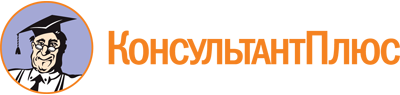 Постановление Правительства РБ от 20.03.2013 N 130
(ред. от 20.03.2023)
"Об утверждении Порядка предоставления из республиканского бюджета грантов в форме субсидий на реализацию проектов в сфере межэтнических отношений, сохранения и развития бурятского языка в Республике Бурятия"Документ предоставлен КонсультантПлюс

www.consultant.ru

Дата сохранения: 20.06.2023
 Список изменяющих документов(в ред. Постановлений Правительства РБ от 14.08.2013 N 441,от 06.08.2014 N 363, от 09.09.2014 N 433, от 25.03.2016 N 111,от 27.04.2016 N 159, от 10.04.2017 N 147, от 03.08.2018 N 429,от 12.02.2019 N 49, от 17.09.2019 N 502, от 22.06.2020 N 372,от 08.07.2021 N 352, от 12.10.2022 N 615, от 24.01.2023 N 29,от 20.03.2023 N 147)Постановлением Правительства РБ от 20.03.2023 N 147 п. 2.1 изложен в новой редакции, действие которой распространяется на правоотношения, возникшие с 14.10.2022.Список изменяющих документов(в ред. Постановлений Правительства РБ от 08.07.2021 N 352,от 24.01.2023 N 29, от 20.03.2023 N 147)Список изменяющих документов(в ред. Постановления Правительства РБ от 20.03.2023 N 147)ЗАЯВЛЕНИЕна участие в конкурсном отборе на предоставлениеиз республиканского бюджета грантов в форме субсидийна реализацию проектов в сфере межэтнических отношений,сохранения и развития бурятского языка в Республике Бурятия____________________________________________________(полное наименование некоммерческой организации)Сокращенное наименование некоммерческой организацииСокращенное наименование некоммерческой организацииСокращенное наименование некоммерческой организацииОрганизационно-правовая формаОрганизационно-правовая формаОрганизационно-правовая формаДата регистрации (при создании до 1 июля 2002 года)Дата регистрации (при создании до 1 июля 2002 года)Дата регистрации (при создании до 1 июля 2002 года)Дата внесения записи о создании в Единый государственный реестр юридических лиц (при создании после 1 июля 2002 года)Дата внесения записи о создании в Единый государственный реестр юридических лиц (при создании после 1 июля 2002 года)Дата внесения записи о создании в Единый государственный реестр юридических лиц (при создании после 1 июля 2002 года)Основной государственный регистрационный номерОсновной государственный регистрационный номерОсновной государственный регистрационный номерКод по общероссийскому классификатору продукции (ОКПО)Код по общероссийскому классификатору продукции (ОКПО)Код по общероссийскому классификатору продукции (ОКПО)Общероссийский классификатор территорий муниципальных образований (ОКТМО)Общероссийский классификатор территорий муниципальных образований (ОКТМО)Общероссийский классификатор территорий муниципальных образований (ОКТМО)Код(ы) по общероссийскому классификатору внешнеэкономической деятельности (ОКВЭД)Код(ы) по общероссийскому классификатору внешнеэкономической деятельности (ОКВЭД)Код(ы) по общероссийскому классификатору внешнеэкономической деятельности (ОКВЭД)Индивидуальный номер налогоплательщика (ИНН)Индивидуальный номер налогоплательщика (ИНН)Индивидуальный номер налогоплательщика (ИНН)Код причины постановки на учет (КПП)Код причины постановки на учет (КПП)Код причины постановки на учет (КПП)Номер расчетного счетаНомер расчетного счетаНомер расчетного счетаНаименование банкаНаименование банкаНаименование банкаБанковский идентификационный код (БИК)Банковский идентификационный код (БИК)Банковский идентификационный код (БИК)Номер корреспондентского счетаНомер корреспондентского счетаНомер корреспондентского счетаАдрес (местонахождение) постоянно действующего органа организацииАдрес (местонахождение) постоянно действующего органа организацииАдрес (местонахождение) постоянно действующего органа организацииПочтовый адресПочтовый адресПочтовый адресТелефонТелефонТелефонАдрес электронной почтыАдрес электронной почтыАдрес электронной почтыНаименование должности руководителяНаименование должности руководителяНаименование должности руководителяФамилия, имя, отчество (при наличии) руководителяФамилия, имя, отчество (при наличии) руководителяФамилия, имя, отчество (при наличии) руководителяФамилия, имя, отчество (при наличии) куратора (исполнителя) проектаФамилия, имя, отчество (при наличии) куратора (исполнителя) проектаФамилия, имя, отчество (при наличии) куратора (исполнителя) проектаИнформация о видах деятельности, осуществляемых организацией:Информация о видах деятельности, осуществляемых организацией:Информация о видах деятельности, осуществляемых организацией:Информация о видах деятельности, осуществляемых организацией:Общая сумма планируемых расходов на реализацию проектаОбщая сумма планируемых расходов на реализацию проектаОбщая сумма планируемых расходов на реализацию проектаЗапрашиваемый размер гранта из республиканского бюджетаЗапрашиваемый размер гранта из республиканского бюджетаЗапрашиваемый размер гранта из республиканского бюджетаПредполагаемая сумма софинансирования проектаПредполагаемая сумма софинансирования проектаПредполагаемая сумма софинансирования проектаКраткое описание проектаКраткое описание проектаКраткое описание проектаКраткое описание проектаКраткое описание опыта организации по реализации проектов в сфере межэтнических отношений, сохранения и развития бурятского языка в Республике Бурятия:Краткое описание опыта организации по реализации проектов в сфере межэтнических отношений, сохранения и развития бурятского языка в Республике Бурятия:Краткое описание опыта организации по реализации проектов в сфере межэтнических отношений, сохранения и развития бурятского языка в Республике Бурятия:Краткое описание опыта организации по реализации проектов в сфере межэтнических отношений, сохранения и развития бурятского языка в Республике Бурятия:Значение результатов реализации проектаЗначение результатов реализации проектаЗначение результатов реализации проектаЗначение результатов реализации проектаNN п/пНаименование результатовЕдиница измеренияЗначение результатов1.Количество участников мероприятий, направленных на укрепление единства российской нации2.Количество участников мероприятий, направленных на этнокультурное развитие народов Российской Федерации в Республике Бурятия3.Количество участников мероприятий, направленных на расширение активной языковой среды по пункту 1.4.5 Порядка предоставления из республиканского бюджета грантов в форме субсидий на реализацию проектов в сфере межэтнических отношений, сохранения и развития бурятского языка в Республике БурятияДостоверность информации (в том числе документов), поданной в составе заявки на участие в конкурсном отборе для предоставления из республиканского бюджета грантов в форме субсидий на реализацию проектов в сфере межэтнических отношений, сохранения и развития бурятского языка в Республике Бурятия (далее - грант), подтверждаю.Настоящим заявляем, что (наименование организации):- не является иностранным юридическим лицом, в том числе местом регистрации которого является государство или территория, включенные в утверждаемый Министерством финансов Российской Федерации перечень государств и территорий, используемых для промежуточного (офшорного) владения активами в Российской Федерации (далее - офшорные компании), а также российским юридическим лицом, в уставном (складочном) капитале которых доля прямого или косвенного (через третьих лиц) участия офшорных компаний в совокупности превышает 25 процентов (если иное не предусмотрено законодательством Российской Федерации). При расчете доли участия офшорных компаний в капитале российских юридических лиц не учитывается прямое и (или) косвенное участие офшорных компаний в капитале публичных акционерных обществ (в том числе со статусом международной компании), акции которых обращаются на организованных торгах в Российской Федерации, а также косвенное участие таких офшорных компаний в капитале других российских юридических лиц, реализованное через участие в капитале указанных публичных акционерных обществ;- не получала в текущем финансовом году средства из республиканского бюджета в соответствии с иными правовыми актами на цели, установленные Порядком предоставления из республиканского бюджета грантов в форме субсидий на реализацию проектов в сфере межэтнических отношений, сохранения и развития бурятского языка в Республике Бурятия;- отсутствует просроченная задолженность по возврату в республиканский бюджет субсидий, бюджетных инвестиций, предоставленных в том числе в соответствии с иными правовыми актами, и иная просроченная задолженность перед Республикой Бурятия;- отсутствует просроченная (неурегулированная) задолженность по денежным обязательствам перед Республикой Бурятия (за исключением случаев, установленных Правительством Республики Бурятия);- не находится в процессе реорганизации (за исключением реорганизации в форме присоединения к юридическому лицу, являющемуся участником отбора, другого юридического лица), ликвидации, в отношении них не введена процедура банкротства, деятельность участника отбора не приостановлена в порядке, предусмотренном законодательством Российской Федерации;- не имеет неисполненной обязанности по уплате налогов, сборов, страховых взносов, пеней, штрафов, процентов, подлежащих уплате в соответствии с законодательством Российской Федерации о налогах и сборах.С условиями конкурсного отбора и предоставления гранта из республиканского бюджета ознакомлен и согласен.Достоверность информации (в том числе документов), поданной в составе заявки на участие в конкурсном отборе для предоставления из республиканского бюджета грантов в форме субсидий на реализацию проектов в сфере межэтнических отношений, сохранения и развития бурятского языка в Республике Бурятия (далее - грант), подтверждаю.Настоящим заявляем, что (наименование организации):- не является иностранным юридическим лицом, в том числе местом регистрации которого является государство или территория, включенные в утверждаемый Министерством финансов Российской Федерации перечень государств и территорий, используемых для промежуточного (офшорного) владения активами в Российской Федерации (далее - офшорные компании), а также российским юридическим лицом, в уставном (складочном) капитале которых доля прямого или косвенного (через третьих лиц) участия офшорных компаний в совокупности превышает 25 процентов (если иное не предусмотрено законодательством Российской Федерации). При расчете доли участия офшорных компаний в капитале российских юридических лиц не учитывается прямое и (или) косвенное участие офшорных компаний в капитале публичных акционерных обществ (в том числе со статусом международной компании), акции которых обращаются на организованных торгах в Российской Федерации, а также косвенное участие таких офшорных компаний в капитале других российских юридических лиц, реализованное через участие в капитале указанных публичных акционерных обществ;- не получала в текущем финансовом году средства из республиканского бюджета в соответствии с иными правовыми актами на цели, установленные Порядком предоставления из республиканского бюджета грантов в форме субсидий на реализацию проектов в сфере межэтнических отношений, сохранения и развития бурятского языка в Республике Бурятия;- отсутствует просроченная задолженность по возврату в республиканский бюджет субсидий, бюджетных инвестиций, предоставленных в том числе в соответствии с иными правовыми актами, и иная просроченная задолженность перед Республикой Бурятия;- отсутствует просроченная (неурегулированная) задолженность по денежным обязательствам перед Республикой Бурятия (за исключением случаев, установленных Правительством Республики Бурятия);- не находится в процессе реорганизации (за исключением реорганизации в форме присоединения к юридическому лицу, являющемуся участником отбора, другого юридического лица), ликвидации, в отношении них не введена процедура банкротства, деятельность участника отбора не приостановлена в порядке, предусмотренном законодательством Российской Федерации;- не имеет неисполненной обязанности по уплате налогов, сборов, страховых взносов, пеней, штрафов, процентов, подлежащих уплате в соответствии с законодательством Российской Федерации о налогах и сборах.С условиями конкурсного отбора и предоставления гранта из республиканского бюджета ознакомлен и согласен.Достоверность информации (в том числе документов), поданной в составе заявки на участие в конкурсном отборе для предоставления из республиканского бюджета грантов в форме субсидий на реализацию проектов в сфере межэтнических отношений, сохранения и развития бурятского языка в Республике Бурятия (далее - грант), подтверждаю.Настоящим заявляем, что (наименование организации):- не является иностранным юридическим лицом, в том числе местом регистрации которого является государство или территория, включенные в утверждаемый Министерством финансов Российской Федерации перечень государств и территорий, используемых для промежуточного (офшорного) владения активами в Российской Федерации (далее - офшорные компании), а также российским юридическим лицом, в уставном (складочном) капитале которых доля прямого или косвенного (через третьих лиц) участия офшорных компаний в совокупности превышает 25 процентов (если иное не предусмотрено законодательством Российской Федерации). При расчете доли участия офшорных компаний в капитале российских юридических лиц не учитывается прямое и (или) косвенное участие офшорных компаний в капитале публичных акционерных обществ (в том числе со статусом международной компании), акции которых обращаются на организованных торгах в Российской Федерации, а также косвенное участие таких офшорных компаний в капитале других российских юридических лиц, реализованное через участие в капитале указанных публичных акционерных обществ;- не получала в текущем финансовом году средства из республиканского бюджета в соответствии с иными правовыми актами на цели, установленные Порядком предоставления из республиканского бюджета грантов в форме субсидий на реализацию проектов в сфере межэтнических отношений, сохранения и развития бурятского языка в Республике Бурятия;- отсутствует просроченная задолженность по возврату в республиканский бюджет субсидий, бюджетных инвестиций, предоставленных в том числе в соответствии с иными правовыми актами, и иная просроченная задолженность перед Республикой Бурятия;- отсутствует просроченная (неурегулированная) задолженность по денежным обязательствам перед Республикой Бурятия (за исключением случаев, установленных Правительством Республики Бурятия);- не находится в процессе реорганизации (за исключением реорганизации в форме присоединения к юридическому лицу, являющемуся участником отбора, другого юридического лица), ликвидации, в отношении них не введена процедура банкротства, деятельность участника отбора не приостановлена в порядке, предусмотренном законодательством Российской Федерации;- не имеет неисполненной обязанности по уплате налогов, сборов, страховых взносов, пеней, штрафов, процентов, подлежащих уплате в соответствии с законодательством Российской Федерации о налогах и сборах.С условиями конкурсного отбора и предоставления гранта из республиканского бюджета ознакомлен и согласен.(наименование должности руководителя некоммерческой организации)(подпись) (фамилия, инициалы)"__" ____________ 20__ г.МП"__" ____________ 20__ г.МП"__" ____________ 20__ г.МП